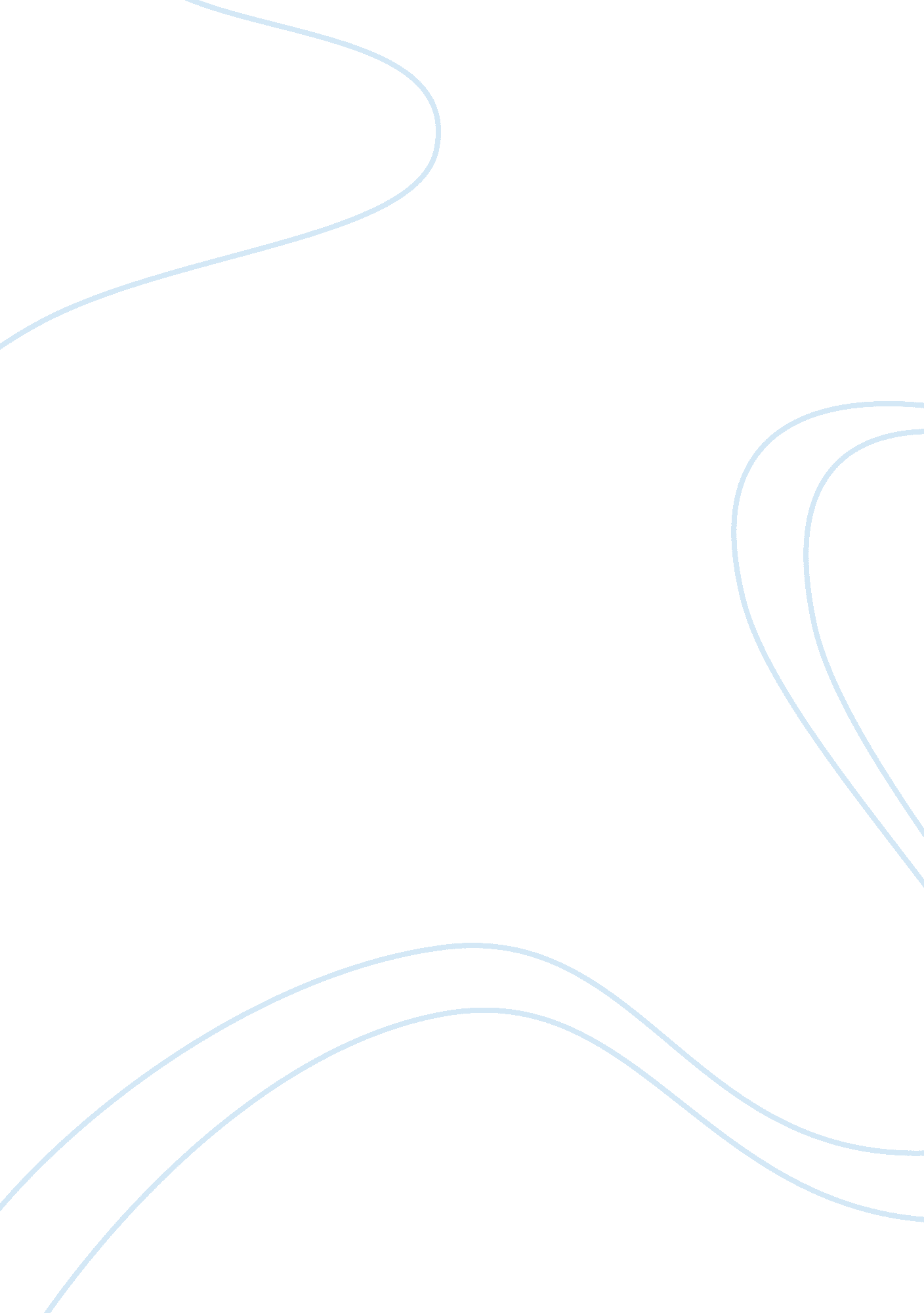 Mgr #7Religion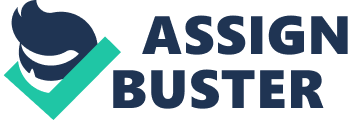 First MGR #7: Review of a Reading The reading gave valuable insights concerning the relationship of human being and Godthrough the providence of grace. Before, it was quite challenging to comprehend aspects of grace as a provision for man. Currently, it is noticeable that there as other aspects of God that an individual can only understand through theological studies and indulgence such as the one presented by Joanne. God calls His people to have a union with Him in ways that develop a more critical understanding of His advancements. The growth into a more accustomed to His divine provision, an individual may experience a more prominent measure of His easiness. It is evident that grace contributes to transforming us from our presumed commitment to God to a condition of delight as emphasized by Joanne. 
Additionally, the idea that grace is at the disposal of man to utilize in establishing a relationship with God was quite liberal. The author stresses on the use of human abilities in altering their ways. According to how the author presented her thoughts, it is noted that her book reflects her aspirations for others to reform their insights into Gods grace. She aspires that people use their abilities to change their ways God. Grace is a property of the Supreme Being demonstrated in the salvation of sinners. The Christian expectations often hold that there is an action in the relationship that exists between God and people in a way that must be seen through supernatural understandings. As much as grace is available for optional use by whoever wishes, the framework jeopardizes the salvation process as it makes Christians continuously lag behind in their spiritual journey. 
References 
Joanne, Jung. Knowing Grace: Cultivating a Lifestyle of Godliness. Downers Grove: InterVarsity Press, 2011. Print. 